Информационный бюллетень новых поступлений содержит информацию о новых документах, поступивших в фонд библиотеки Полесского государственного университета за указанный месяц.Бюллетень новых поступлений  формируется на основе библиографических записей электронного каталога (https://lib.polessu.by/).Материал размещен в систематическом порядке по отраслям знания, внутри разделов – в алфавите авторов и заглавий.Тематические разделы:Науки о ЗемлеТехника. Технические наукиСельское и лесное хозяйствоИстория. Исторические наукиЭкономика. Экономические наукиОбразование. Педагогические наукиФизическая культура и спортЯзыкознаниеЛитературоведениеПсихологияВыставка-просмотр новых поступлений проходит в первую пятницу каждого месяца в читальных залах (корпус № 1 (ул. Кирова, 24), корпус № 3 (ул. Пушкина, 4)).Полесский государственный университет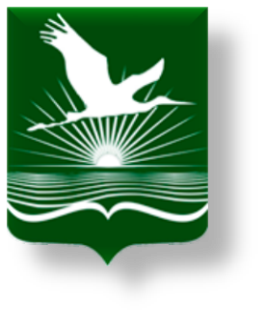 БИБЛИОТЕКАИнформационно-библиографический отделБЮЛЛЕТЕНЬНОВЫХ ПОСТУПЛЕНИЙЯНВАРЬ 2019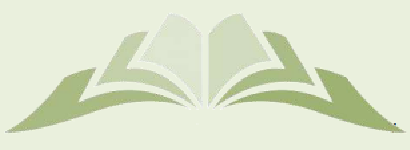 Сиглы хранения:Сиглы хранения:Сиглы хранения:Сиглы хранения:ЧЗ 1 – читальный зал (ул. Кирова,  24)читальный зал (ул. Кирова,  24)читальный зал (ул. Кирова,  24)ЧЗ 2 – читальный зал (ул. Пушкина, 4)читальный зал (ул. Пушкина, 4)читальный зал (ул. Пушкина, 4)А1 – абонемент учебной литературы (ул. Кирова, 24)абонемент учебной литературы (ул. Кирова, 24)абонемент учебной литературы (ул. Кирова, 24)А2 – абонемент научной и художественной лит-ры (ул. Пушкина, 4)абонемент научной и художественной лит-ры (ул. Пушкина, 4)абонемент научной и художественной лит-ры (ул. Пушкина, 4)А3 – абонемент учебной литературы (ул. Пушкина, 4)абонемент учебной литературы (ул. Пушкина, 4)абонемент учебной литературы (ул. Пушкина, 4)ХР – книгохранилищекнигохранилищекнигохранилищеМ – медиатека (зал электронных ресурсов)медиатека (зал электронных ресурсов)медиатека (зал электронных ресурсов)26 – НАУКИ О ЗЕМЛЕ26.89(4Беи)Б 4426.89(4Беи)Б 44Бельскi гостiнец  : краязнауча-культурны зборнiк. № 1, [б. м.], 2018. - 160 с. : ил.Экземпляры: всего:1 - ХР 2(1)26.8(4Беи)Г 3526.8(4Беи)Г 35География Беларуси. Атлас  : учебное пособие для 10 класса общеобразовательных учреждений с русским языком обучения: допущено Министерством образования Республики Беларусь / ред.: И. И. Шилай, Т. М. Прокопович, Г. П. Ляхова. - Минск : Белкартография, 2017. - 72 с.Экземпляры: всего:2 - А3(2)3 – ТЕХНИКА. ТЕХНИЧЕСКИЕ НАУКИ32.97 – ВЫЧИСЛИТЕЛЬНАЯ ТЕХНИКА. ПРОГРАММИРОВАНИЕ32.972Л 8232.972Л 82Лубашева, Т.В. Основы алгоритмизации и программирования : учебное пособие: допущено Министерством образования Республики Беларусь для учащихся учреждений образования, реализующих образовательные программы среднего специального образования по специальности "Программное обеспечение информационных технологий" / Т. В. Лубашева, Б. А. Железко. - Минск : РИПО, 2016. - 378 с.Экземпляры: всего:1 - ЧЗ 1(1)4 – СЕЛЬСКОЕ И ЛЕСНОЕ ХОЗЯЙСТВО. СЕЛЬСКОХОЗЯЙСТВЕННЫЕ И ЛЕСОХОЗЯЙСТВЕННЫЕ НАУКИ42.35Р 3642.35Р 36Рекомендации по производству органических ягод в трансграничных районах Украины и Беларуси (с учетом требований стандартов ЕС) : справочное пособие / Л. Е. Совик [и др.]. - Минск : Мисанта, 2018. - 262 с.Экземпляры: всего:3 - ЧЗ 3(1), ЧЗ 2(1), А2(1)63.3 – ИСТОРИЯ. ИСТОРИЧЕСКИЕ НАУКИ63.3(0)В 8463.3(0)В 84Всемирная история Новейшего времени 1918 - 1945 гг. Атлас : учебное пособие для 10 класса общеобразовательных учреждений с русским языком обучения: допущено Министерством образования Республики Беларусь / Г. А. Космач, В. Н. Темушев ; ред.: Г. П. Ляхова, Т. И. Варочкина. - Минск : Белкартография, 2015. - 32 с.Экземпляры: всего:2 - А3(2)	65 – ЭКОНОМИКА. ЭКОНОМИЧЕСКИЕ НАУКИ65.05 – УПРАВЛЕНИЕ ЭКОНОМИКОЙ. ЭКОНОМИЧЕСКАЯ СТАТИСТИКА. УЧЕТ. ЭКОНОМИЧЕСКИЙ АНАЛИЗ65.052.2Б 9465.052.2Б 94Бухгалтерский финансовый учет и отчетность. Теория. Документы. Корреспонденция счетов. Регистры. Бухгалтерская и статистическая отчетность : практическое пособие / ред. Н. И. Ладутько. - Минск : Альфа-книга, 2016. - 944 с.Экземпляры: всего:1 - ЧЗ 1(1)65.052.2Л 3865.052.2Л 38Левшова, С. Бухгалтерский учет: шаг за шагом : производственно-практическое издание / С. Левшова. - СПб. : Питер , 2016. - 224 с. - (Бухгалтеру и аудитору)Экземпляры: всего:1 - ЧЗ 1(1)	65.26 – ФИНАНСЫ. КРЕДИТ. ДЕНЕЖНОЕ ОБРАЩЕНИЕ65.262.6В 6565.262.6В 65Войнич, Т.А. Денежное обращение и кредит : учебное пособие: допущено Министерством образования Республики Беларусь для учащихся учреждений образования, реализующих образовательные программы среднего специального образования по специальностям "Банковское дело", "Розничные услуги в банке" / Т. А. Войнич, А. П. Твардовская. - Минск : РИПО, 2017. - 275 с.Экземпляры: всего:1 - ЧЗ 1(1)65.30 – ЭКОНОМИКА ПРОМЫШЛЕННОСТИ65.305.73Г 9665.305.73Г 96Гусаков, В.Г. Конкурентоустойчивое развитие производства продуктов здорового питания в предприятиях пищевой промышленности Беларуси : научное издание / В. Г. Гусаков, А. В. Пилипчук ; Национальная Академия наук Беларуси, Институт системных исследований в АПК. - Минск : Беларуская навука, 2018. - 367 с.Экземпляры: всего:1 - ЧЗ 2(1)65.43 – ИНДУСТРИЯ ГОСТЕПРИИМСТВА И ТУРИЗМА65.432К 6065.432К 60Колесникович, В.П. Программное моделирование бизнес - процессов на предприятии гостеприимства : пособие / В. П. Колесникович ; Министерство спорта и туризма Республики Беларусь, Учреждение образования "Белорусский государственный университет физической культуры". - Минск : БГУФК, 2016. - 275 с.Экземпляры: всего:1 - ЧЗ 2(1)74 – ОБРАЗОВАНИЕ. ПЕДАГОГИЧЕСКИЕ НАУКИ74.0Л 7274.0Л 72Лозицкий, В.Л. Педагогика : практикум для студентов педагогических специальностей учреждений высшего образования в области физической культуры и спорта / В. Л. Лозицкий, Е. Б. Микелевич ; Министерство образования Республики Беларусь, УО "Полесский государственный университет". - Пинск : ПолесГУ, 2018. - 286 с.Экземпляры: всего:1 - ЧЗ 3(1)74.0Л 7274.0Л 72Лозицкий, В.Л. Педагогика в вопросах и ответах / В. Л. Лозицкий ; Министерство образования Республики Беларусь, УО "Полесский государственный университет". - Пинск : ПолесГУ, 2018. - 160 с.Экземпляры: всего:1 - ЧЗ 3(1)74.0(4Беи)л611М 8974.0(4Беи)л611М 89Музеi устаноу адукацыi Рэспублiкi Беларусь : даведнiк / Мiністэрства адукацыі Рэспублікі Беларусь, Установа адукацыі "Рэспубліканскі цэнтр экалогii i краязнауства" ; рэдкал.: А. У. Ануфровiч, А. Я. Кравец, К. А. Борбут. - Мінск : Пачатковая школа, 2019. - 192 с.Экземпляры: всего:2 - ЧЗ 2(1), ЧЗ 1(1)75 – ФИЗИЧЕСКАЯ КУЛЬТУРА И СПОРТ75.08З-4675.08З-46Здоровый образ жизни  : сборник статей. Вып. 12 / Белорусский государственный университет ; редкол.: Э. И. Савко [и др.]. - Минск : БГУ , 2016. - 183 с.Экземпляры: всего:1 - ЧЗ 2(1)81 – ЯЗЫКОЗНАНИЕ81.2Англ – АНГЛИЙСКИЙ ЯЗЫК81.2АнглК 2481.2АнглК 24Карневская, Е.Б. Слушаем и понимаем английскую речь на продвинутом этапе обучения = Learning to Listen. Advanced Course : пособие / Е. Б. Карневская, В. С. Абламейко, Н. А. Павлович. - Минск : АВЕРСЭВ, 2015. - 381 с. - (Учебник высшей школы)Экземпляры: всего:1 - ЧЗ 1(1)81.2АнглК 2481.2АнглК 24Карневская, Е.Б. Учимся слушать и понимать английскую речь = Learning to Listen : учебное пособие: утверждено Министерством образования Республики Беларусь для студентов высших учебных заведений по специальности "Современные иностранные языки"  / Е. Б. Карневская, Н. А. Павлович, В. В. Лопатько. - 6-е изд. - Минск : АВЕРСЭВ, 2018. - 288 с. - (Учебник высшей школы)Экземпляры: всего:1 - ЧЗ 1(1)83 – ЛИТЕРАТУРОВЕДЕНИЕ83.3(4Беи)І4683.3(4Беи)І46Ільiн, А. Ауген Бартуль - беларускi паэт i  старшыня Лунiнецкага гарадскога суда / А. Iльiн, А. Iгнацюк. - Лунінец, 2018. - 30 с.Экземпляры: всего:1 - ХР 2(1)88 – ПСИХОЛОГИЯ88.3Л 7288.3Л 72Лозицкий, В.Л. Основы психологии и педагогики в вопросах и ответах : учебно-методическое пособие / В. Л. Лозицкий ; Министерство образования Республики Беларусь, УО "Полесский государственный университет". - Пинск : ПолесГУ, 2018. - 283 с.Экземпляры: всего:1 - ЧЗ 3(1)